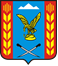 Управление образования администрации Предгорного муниципального округа Ставропольского края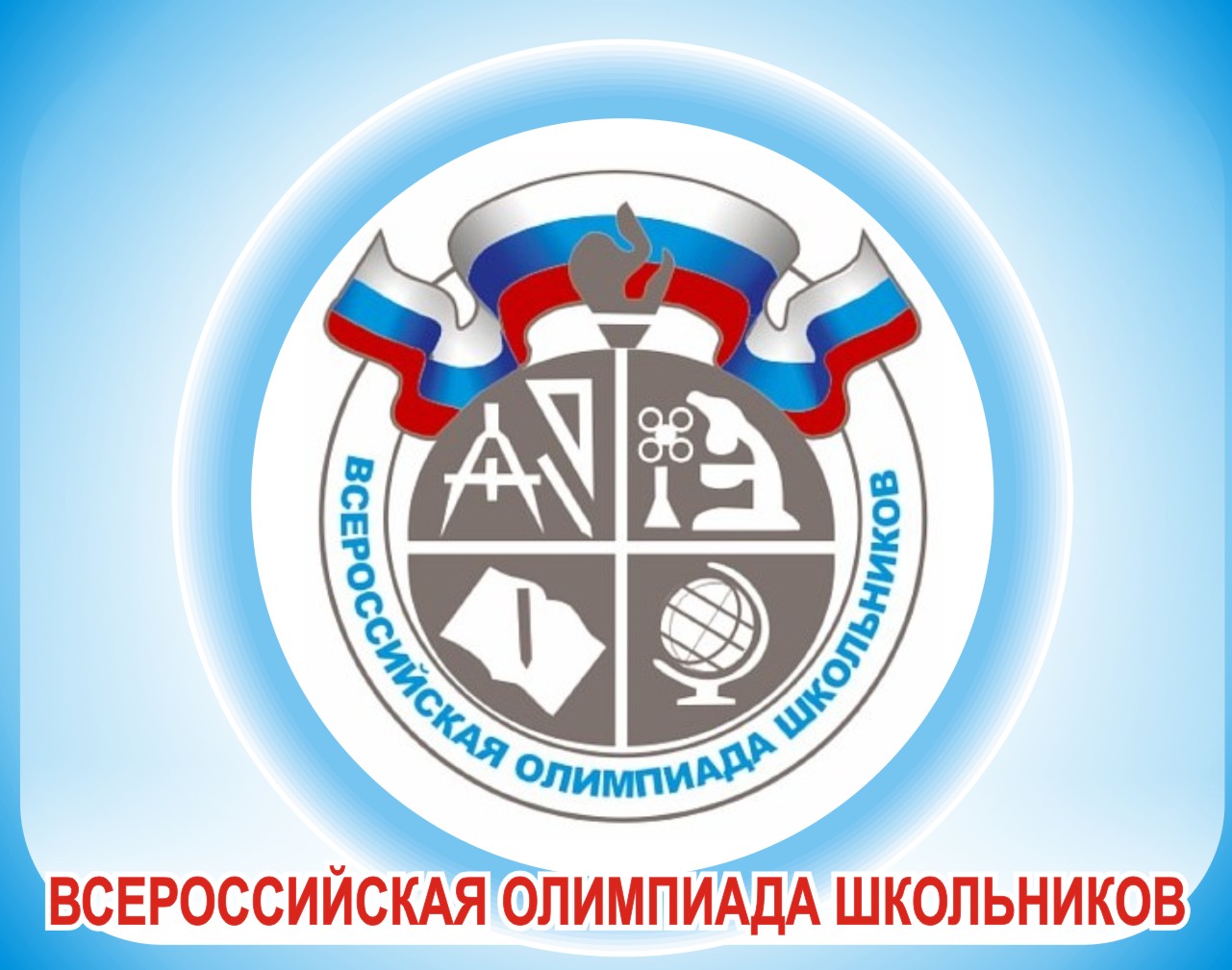 ПРОГРАММАпроведения муниципального этапа всероссийской олимпиады школьников23 НОЯБРЯ 2022 ГОДА – ЛИТЕРАТУРА Место проведения: МБОУ СОШ № 7 ст.Ессентукская   Ответственные за проведение олимпиады – Бахолдина Вера Николаевна, главный специалист  МКУ «Методический центр»,тел. 8(87961) 5-12-51e-mail: rono_imdk@mail.ruОрганизационные мероприятияОрганизационные мероприятияОрганизационные мероприятия9:00 -9:30Совещание с организаторамиАудитория № 19:00 -9:30Регистрация участниковХолл школы9:30-9:50Открытие олимпиады.Инструктаж по проведению олимпиады для участников1 этаж10:00Начало олимпиады10:00 - 14:30Выполнение олимпиадных заданийАудитории№ 1,2,3,4,5,6,7,8,914:30-15:30Разбор олимпиадных заданийАудитория № 1Работа членов жюриРабота членов жюриРабота членов жюрис 15:30Работа членов жюри, подведение итоговМБОУ СОШ №7 Показ олимпиадных работ 24.11.2022Показ олимпиадных работ 24.11.2022Показ олимпиадных работ 24.11.202212:00Литература В режиме онлайнОзнакомление участников олимпиады с результатамиОзнакомление участников олимпиады с результатамиОзнакомление участников олимпиады с результатамиНа сайте управления образования администрации Предгорного муниципального района Ставропольского края: http://predgorrono.nov.ru/?page_id=1017(раздел Всероссийская олимпиада школьников)На сайте управления образования администрации Предгорного муниципального района Ставропольского края: http://predgorrono.nov.ru/?page_id=1017(раздел Всероссийская олимпиада школьников)На сайте управления образования администрации Предгорного муниципального района Ставропольского края: http://predgorrono.nov.ru/?page_id=1017(раздел Всероссийская олимпиада школьников)23.11Предварительные протоколыСайт УО АПМО СК24.11Подача апелляции УО АПМО СК28.11Итоговые протоколыСайт УО АПМО СКОргкомитетКабинет директора1 этаж  Медицинское обслуживаниеМедицинский кабинет1 этаж